« Утверждаю»
Глава
Яранского района		А.А. Трушкова«     »  ноября 2023 г.«Утверждаю»Директор
Фонда поддержки и развития
гиревого спорта имени Мишина С.Н.	С. А. Бронников    «       » ноября 2023 г.«Согласовано»	                                                « Согласовано» Кировское областное отделение                         Директор 
Всероссийской общественной организации       МБУ ДО СШ Яранского района
ветеранов  «БОЕВОЕ БРАТСТВО».Председатель правления________________  В.Н. Мышкин                      ____________________ А.А. Важенин«        »  ноября 2023 г                                               «     »  ноября 2023 г.ПОЛОЖЕНИЕОткрытый традиционный турнир по гиревому спорту
посвященный памятиГероя Советского Союза
Ваганова Александра Дмитриевича
Армейский рывок гири2023г.  ЦЕЛИ И ЗАДАЧИЦель проведения турнира:патриотическое воспитание молодежи;предоставление возможности участникам турнира выразить свою сопричастность к Герою Советского Союза Ваганову А.Д. уроженцу г. Яранск, совершившему Подвиг в Великой Отечественной Войне;пропаганда здорового образа жизни;развитие доступного и массового гиревого спорта;укрепление и совершенствование физической силы и выносливости;укрепление морального духа подрастающего поколения;укреплению межрегиональных связей;популяризация и развитие гиревого спорта в Яранском районе и Кировской области.II. СРОКИ И МЕСТО ПРОВЕДЕНИЯСоревнования проводятся 24 декабря 2023 г., г. Яранск, ул. Кирова д.65 спортивный зал МБУ ДО СШ Яранского района. Начало в 10 - 00 часов III. РУКОВОДСТВО ПРОВЕДЕНИЕМ СОРЕВНОВАНИЙ     Общее руководство подготовкой и проведением «Турнира», осуществляет Фонд поддержки и развития гиревого спорта имени Мишина С.Н.Главный судья соревнований Бронников Сергей Анатольевич 8-9128282628IV. ПРОГРАММА СОРЕВНОВАНИЙ24 декабря 2023 г.До 8-00 заезд команд-участниц8-00  - 9-00  взвешивание участников соревнований.10-00 - парад открытие турнира, с 10-15час до15.00 час. соревнования- 15.00 - награждение победителей и призеров в процессе соревнованийV. УЧАСТНИКИ СОРЕВНОВАНИЙ К участию в соревнованиях допускаются все желающие, имеющие допуск врача.Соревнования проводятся согласно действующим правилам. Соревнования личные. Упражнение Армейский рывок гири
Девушки, женщиныВозрастная группа определяется по году рождения.VI. ОБЕСПЕЧЕНИЕ БЕЗОПАСНОСТИ УЧАСТНИКОВ И ЗРИТЕЛЕЙ    Физкультурные и спортивные мероприятия проводятся на спортивных сооружениях, отвечающих требованиям соответствующих нормативным правовым актам, действующих на территории Кировской области, направленных на обеспечение общественного порядка и безопасности участников и зрителей (приказ Управления по физической культуре и спорта Кировской области № 360 от 30.03.2009 г.  «О мерах по обеспечению общественного порядка, безопастности и профилактике травматизма при проведении спортивных мероприятий и занятий физической культурой и спортом»)    Контроль за исполнением данного приказа и ответственность возлагается на главного судью, директора СШ, представителей.VII. ОПРЕДЕЛЕНИЕ ПОБЕДИТЕЛЕЙ, ПРИЗЕРОВЛичный зачет.Победители определяются по наибольшему количество поднятых раз гири в каждой возрастной группе и весовой категории отдельно по выбранному весу поднимаемой гири спортсменом.В случае равенства очков набранных участниками, преимущество имеет спортсмен с меньшим собственным весом или младшим по возрасту.VIII. ФИНАНСИРОВАНИЕ       Командировочные расходы по направлению участников соревнований (проезд, размещение, питание) несут командирующие организации или спонсоры.Финансирование расходов по подготовке спортсооружений к соревнованиям, оплаты судейской бригады, врача, транспортные расходы, награждения победителей и призеров грамотами и медалями возлагается на Фонд поддержки и развития гиревого спорта имени Мишина С.Н., администрацию Яранского района за счет средств бюджета и внебюджетных источников и по МЦП (развития физической культуры и спорта в муниципальном образовании) г. Яранск и Яранского района) на 2021-2025 г.), средства меценатов.Реквизиты организации для перечисления благотворительных пожертвований: Фонд поддержки и развития гиревого спорта имени Мишина С.Н.ИНН/КПП 4345101310/434501001р/сч 40703810000040000035, к/сч 30101800000400000711,БИК 043304711 в АО КБ «Хлынов» г. КировIХ ПОРЯДОК И СРОКИ ПОДАЧИ ЗАЯВОКПредварительные заявки подаются до 22.12.2023 г.в Фонд поддержки и развития гиревого спорта имени Мишина С.Н.,613040 г. Кирово - Чепецк Кировской области ул. Энергетиков -7Тел.факс . 8 - 83361 - 4 - 88 - 04, 4-88-05,8 - 9128282628Эл. адрес: bronnikov@fs.kirov.ru ,положение на сайте FGS.kirov.ruДАННОЕ ПОЛОЖЕНИЕ ЯВЛЯЕТСЯ ВЫЗОВОМ НА СОРЕВНОВАНИЯИменная заявка, заверенная врачебно-физкультурным диспансером или врачом подается в Мандатную комиссию в день приезда на соревнования.З А Я В К АНа участие в турнир по гиревому спорту памятиГероя Советского Союза Ваганова Александра Дмитриевичакоманда 	Руководитель Медицинского	Руководитель органа физическойучреждения	культуры и спортаПодпись		Подпись	печать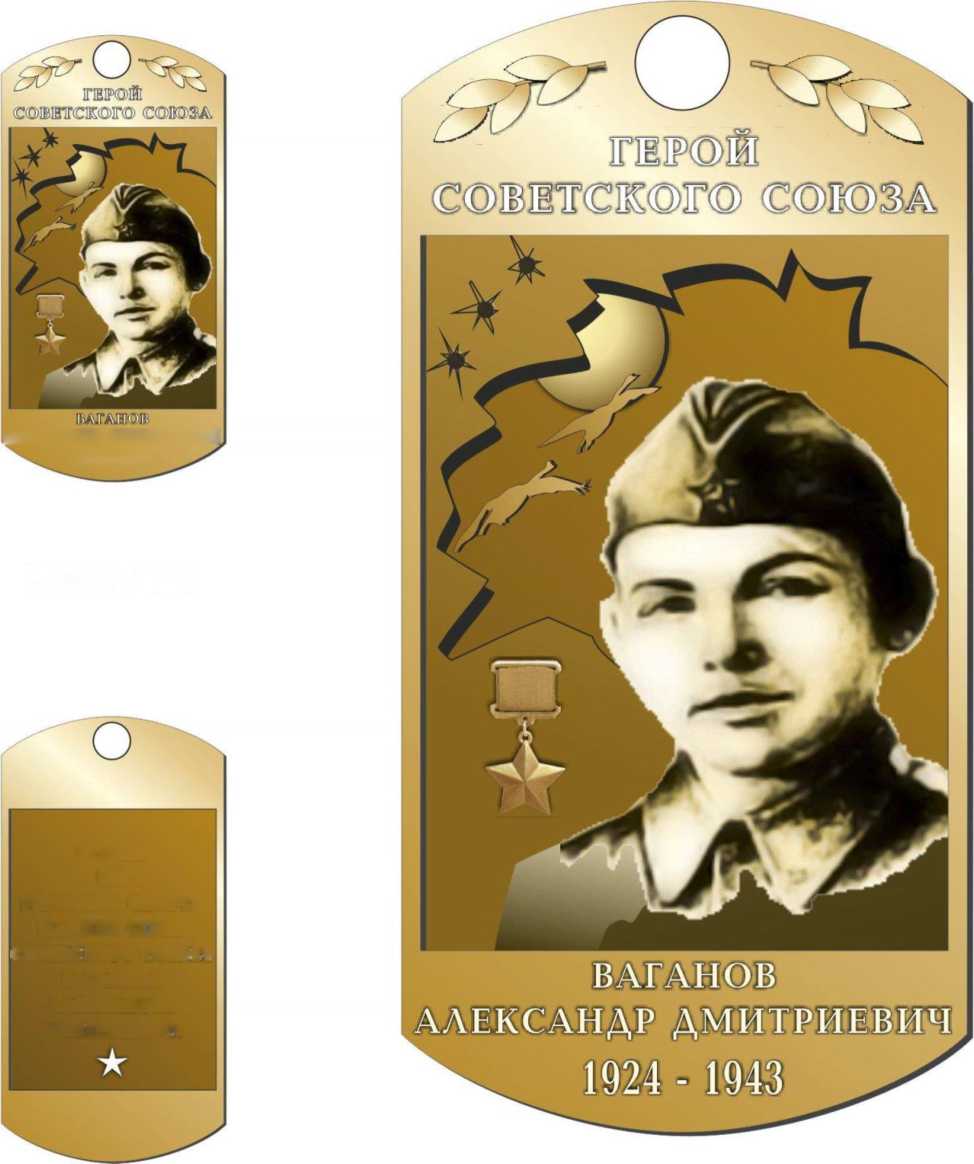 № п.п.Возрастная группаВесовая категория, кгВес гири1Девушки до 12 лет35, 48 кг, 48+4, 6, 8 кг2Девушки 12-13 лет48, 53, 53 +8, 12 кг3Девушки 14-16 лет48, 53, 58, 58+12, 16 кг4Девушки 17-18 лет53, 58, 63, 63+12, 16 кг5Девушки 19-23 года58, 63, 63+16 кг6Женщины 24 -29 лет58, 63, 63+12, 16 кг7Женщины 30 лет и старше63, 63+12, 16 кгЮноши, мужчиныЮноши, мужчиныЮноши, мужчиныЮноши, мужчины№ п.п.Возрастная группаВесовая категория, кгВес гири, кг1Юноши до 12 лет35, 48 кг, 48+кг4, 6, 82Юноши 12-13 лет48 кг, 53 кг8, 123Юноши 14-16 лет58 кг, 63 кг, 68 кг, 73 кг, 73+кг12, 16, 244Юноши 17-18 лет63 кг, 68 кг, 73 кг, 78 кг, 85 кг, 85+ кг16, 245Юниоры 19-23 года63 кг, 68 кг, 73 кг, 78 кг, 85 кг, 85+ кг16, 246Мужчины 24- 29 лет63 кг, 68 кг, 73 кг, 78 кг, 85 кг, 95, 95 + кг16, 247Мужчины 30- 39 лет63 кг, 68 кг, 73 кг, 78 кг, 85 кг, 95, 95+ кг16, 24 кг8Мужчины 40 и ст. лет63 кг, 68 кг, 73 кг, 78 кг, 85 кг, 95 ,95 + кг16, 24 кг9Мужчины 70 лет и старшеАбсолютная весовая категория8, 12 кгМестаНаграждение личноеНаграждение личное1 местоМедальграмота2 местоМедальграмота3 местоМедальграмота№ № п/пФамилия, ИмяГод рожде нияСоб. весВес гириТренер1.2.3.4.5.6.